Фитнес + СПА = двойной эффектКак поддерживать и кожу в тонусе,  и  какую роль при этом играют Спа процедуры.Вам удалось сбросить лишние килограммы, и стрелка на весах показывает желанную цифру. Но вместе с решением одной проблемы возникла другая: жир ушел, а кожа потеряла тонус . Что делать?Опытным путем я пришла к выводу, что решение лежит на поверхности!Нужно соединить физические нагрузки и ….Спа процедуры1 - Выполнять комплексы упражнений Фитнес + Спа, которые можно найти на моем канале на Youtube 2 - Добавить в вашу повседневную жизнь самые простые Спа процедуры, которые реально выполнить дома!Спа  - звучит загадочно, некоторые воспринимают это слово как нечто недоступное, гламурное. Но так ли это на самом деле.SPA = Sanus per aquam, что в переводе с латыни - "здоровье от воды". Еще древние римляне занимались оздоровлением, принимая целебные ванны и купаясь в термальных источниках. Позже слово "спа" стало более собирательным понятием, и включает не только водные процедуры, но и всевозможные косметические процедуры по уходу за телом.Теперь  давайте вспомним самые  простые и доступные  процедуры, которые мы используем дома каждый день, даже не задумываясь, что это и сеть спа.Мы принимаем душ или ванну, растираем себя мочалкой, принимаем ванночки для ног, наносим на лицо маску из остатков продуктов, когда что-либо готовим на кухне, растираем и разминаем  массажными движениями плечи руки.А если добавить к этим естественным домашним процедурам некоторые детали, причем продумать систему всего лишь один раз, а дальше просто  использовать ее регулярно.Чем нужно будет запастись:Массажной варежкой, скрабом для тела  (можно купить, а можно сделать самой), эфирным маслами (загляните в соседнюю аптеку), морской солью (лучше без добавок), пищевой пленкой.Что дают, какой эффект можно ожидать от спа процедур.Душ  и контрастный  душ   – отличное решение, если вам нужно расслабиться или вы стремитесь повысить мышечный тонус и упругость кожи.  Эта процедура поможет снять усталость (вода уносит негативные мысли и очищает)Какой душ вам нужен с конкретный момент жизни  –  вы решите для себя сами. Важно знать, что:Короткий теплый душ. Освежает, расслабляет и одновременно бодрит, настраивает на активную деятельность.Продолжительный теплый душ. Хорошо расслабляет, успокаивает, способствует скорейшему засыпанию.Прохладный душ. «Смывает» усталость, сонливость, дает заряд энергии, повышает мышечный тонус, оказывает закаливающее действие.Контрастный душ. Чередование теплой и холодной воды, в конце — холодное обливание. Разница температур постепенно повышается от 5 °С до 25 °С. Тонизирует, тренирует сердечно-сосудистую систему, укрепляет нервную систему, закаляет.Ванна - лечебные или гигиенические процедуры, при которых тело целиком или частично погружается в воду. Воздействие на кожу происходит по всей поверхности погруженного в воду тела.В зависимости от температуры воды ванны бывают холодные (ниже 20°С), прохладные (20—33°С), теплые (37—39°С), горячие (40°С и выше), индифферентной температуры (34— 36°С).Механизм физиологического влияния пресных ванн обусловлен действием температурного и механического (гидростатическое давление) воздействия.При приеме  минеральных  ванн добавляется действие растворенных в воде химических газообразных веществ (углекислота, сероводород и др.) на рецепторы кожи и сосудов, а такжевнутренних органов. Минеральные и газовые ванны влияют на организм более активно, чем пресные.Обертывание – это мощнейшая процедура по приведению кожи в тонус. Процедуру можно выполнять перед тренировкой.Для данной  процедуры можно использовать косметические средства фабричного производства, а можно самостоятельно приготовить скрабы. Например, Кофейный – возьмите натуральный испитый  кофе, добавьте чайную ложку меда, нанесите на кожу, оберните пищевой пленкой, и начните заниматься. После тренировки, помассируйте кожу и смойте скраб теплой водой. Массаж. Чтобы укрепить мягкие ткани, привести кожу в тонус после снижения веса, а заодно и хорошо увлажнить за счет масла или крема, отлично подойдет массаж. Для процедуры используйте  масло зародышей пшеницы и масло шиповника: они богаты витаминами Е и группы В, стимулируют обновление клеток кожи. Также добавьте в базовое масло или крем несколько капель масла розмарина – оно хорошо восстанавливает эластичность кожи.Пилинги и скрабы необходимо делать 2 раза в неделю, чтобы избавить кожу от омертвевших клеток, восстановить кислородное дыхание и кровообращение. Это также полезно для улучшения тонуса дермы. Чтобы увидеть эффект от процедур необходимо выполнить курс  (10-12)Рецепт для Домашнего Спа:Как видите для домашнего СПА необязательно наличие   профессиональных косметических средств. Натуральные компоненты в сочетании с эфирными маслами, которые можно приобрести в любой аптеке – идеальный материал для ухода за  телом в домашних условиях. Если вы располагаете временем и планируете  провести  несколько последовательных СПА-процедур, то лучше начните с десятиминутного принятия ванны с добавлением морской соли. Оптимальная температура воды недолжна быть ниже 43 °С. Набирать ванну лучше через душевую лейку, чтобы образовался пар, таким образом вы создадите эффект турецкой парной. Полежав в ванной    и  немного расслабившись, переходите к тем действиям, которые вас наиболее заинтересуют: пилинг, скрабы, обертывания и маски. Заканчивайте процедуры контрастным душем, а после процедур выпейте чашку ароматного чая.Упражнения для грудиЧем старше мы становимся тем, большего внимания требуется для поддержания фигуры в целом, а так же мышц и кожи области груди и зоны декольте, здесь играет роль как психологический, так и физиологический факторы.Рекомендую  совмещать уход за грудью   с физическими упражнениями.Сегодня я подготовила для вас комплекс упражнений  и Спа процедур для укрепления мышц груди  в домашних условиях.Для поддержания  мышцы в тонусе изнутри  - упражнения, и  питание  кожи -  укрепление  снаружи.Упражнение мимоходом:И.П.  – Основная стойка (О.С.) Соединяем кисти на уровне груди, локти разводим в стороны и начинаем сжимать ладони. Можно взять в руки мяч и выполнить упражнение сжимая мяч ладонями.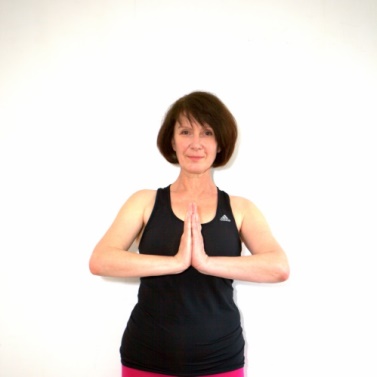 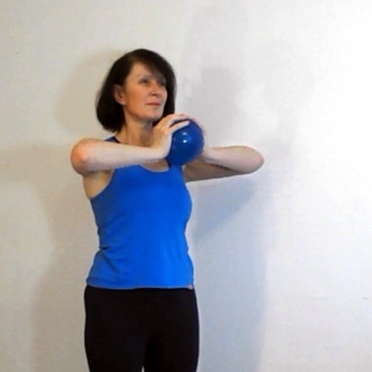 ВАЖНО! Не опускать локти.Уход за бюстом и зоной декольте требует бережного ухода, так как кожа в этой области нежная и тонкая.Маски для груди рекомендуется  делать  курсом через день.Для поддержания состояния 1-2 раза в неделю.Чередуйте лифтинговые, увлажняющие  и питательные маски.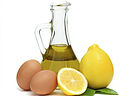 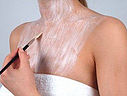 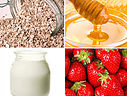 Лифтинг Маска из яичных белков и  сока лимона.Как: Взбить вместе 2 белка и 1 ст.л. сока,  нанести смесь на грудь на 20 минут – на соски не наносить. Смывать тёплой водой.Эффект: Подтянутая и упругая кожа грудиУвлажняющая Маска  из  овсяных хлопьевКак: Хлопья (2 ст.л.) заливают стаканом кипятка, настаивают 20 минут,  нанести  кашицу на шею и грудь.Держать маску надо, пока она полностью не высохнет, и потом смыть тёплой водой.Эффект:  Гладкая, шелковистая, сияющая кожа грудиПитательная   Маска  банановая с медомКак: Взять 1 банан, очистить от кожуры и размять. Добавить 1 столовую ложку меда, перемешать. Маску нанести на кожу шеи и груди. Через 20 мин смыть водой.Эффект: Кожа груди получит питание и станет упругой.Тонкая талия - символ женственностиДля каждой женщины  очень важным пунктом ее фигуры является  талия. Это вечный символ женственности, изящества, привлекающий особое внимание мужчин и вызывающий зависть подруг. ))))) Как наилучшим способом убрать бока?  Существует множество советов, но мы выберем всего три простых рецепта:1.Не пропускайте завтрак! Если  45%  дневного пищевого рациона приходится на завтрак, то вы   будете энергичны целый день.2. Успейте  переварить все,  что съели утром. 3.Выполняйте упражнения для косых мышц, которые формируют талию. Функционально косые  мышцы — обеспечивают поворот корпуса в стороныЭти мышцы имеют свою  структуру, они короткие и есть упражнения,  которые могут их увеличить в объеме.  Более подробно о том, что нужно сделать и как этого избежать я подробно рассказываю в  видео уроках проекта УБРАТЬ ЛИШНЕЕ , а сейчас - Упражнение мимоходом:Упражнением корректирует талию, не увеличивая ее объем.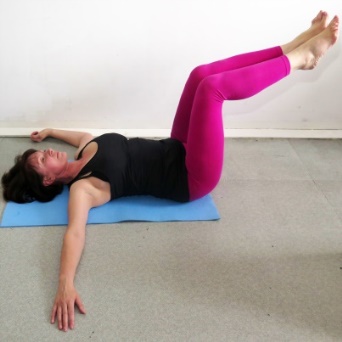 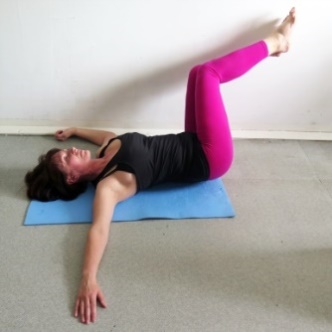 Исходное положение: ложимся на спину, ноги сгибаем в коленях, напрягаем пресс, поясница сохраняет естественный прогиб.На выдохе выполняем разворот таза в сторону. На вдохе возвращаемся в исходное положение. На выдохе выполняем все в другую сторону. ВАЖНО! Удерживаем плечи прижатыми к полу. Во время разворота колени удерживаем вместе. Усложнить упражнение можно с помощью мячей – возьмите коленями и стопами мячи.Работают косые мышцы, внутренняя поверхность бедер и мышцы пресса.СПА процедуры, которые помогут быстрее достичь результат:Обертывание   области живота перед тренировкой. Дает возможно вывести лишнюю жидкость.Есть еще одно недорогое и доступное средство получить тонкую талию ))))Итальянские ученые открыли простой метод   - щипковый массаж! Ежедневные сеансы незамысловатого массажа способны всего за месяц уменьшить объемы жировых отложений в районе живота на 5 сантиметров.Целлюлит проблема нашего времениДавайте разберемся –  что такое целлюлит и как от него можно избавиться.Целлюлит воспаление подкожной клетчатки,  нарушение лимфотока, кровотока,  водного баланса.Причины возникновения  Целлюлита1. Высококалорийная пища.2. Сидячий образ жизни, зашлаковка организма.3. Стрессы4. Скрещенные ноги  при сидении замедляют кровоток в нижней  части ног.5.  Генетический фактор (беременность)6.  Ношение обуви на высоких каблуках.7.  Недостаток физической активности8.  Ношение плотной одежды – ухудшает кровоток. Что поможет   сгладить, уменьшить  эффект апельсиновой корки?Сбалансируйте  питание - Включите в рацион много овощей, фруктов и сократите сахар и плохие жиры. Выберите  овощи и фрукты богатые витамином С, они идеально подходят для улучшения обменных процессов организма.Спите  не менее 8 часов в сутки - Хороший ночной сон, это хорошо для  гормонального баланса и этот  также влияет на состояние вашей кожи.Прекратите курить - Курение вызывает множество различных заболеваний, включая целлюлит. Курение отрицательно влияет на кровоток, нарушает водный баланс организма.Используйте массаж  и домашние Спа процедуры - Массаж ягодиц и ног с эфирными маслами и специальный крем поможет улучшить кровообращение проблемных зон.Пейте  воду - Пить минимум 1,5 литра воды в день, чтобы очистить организм. Вода выводит все  токсины,  продукты распада и устраняет накопление жира.Двигайтесь! - Физическая активность каждый день! Движение улучшает кровообращение, обменные процессы и, конечно, делает ваше тело  здоровым и потянутым. Выбирайте упражнения для ваших проблемных зон и занимайтесь!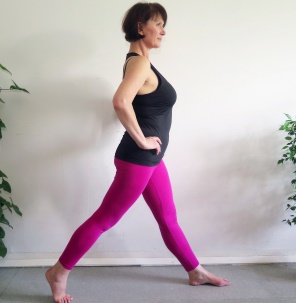 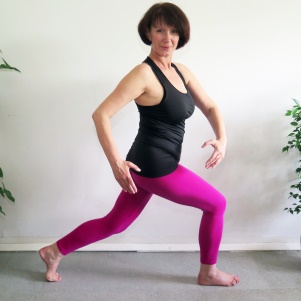 Упражнение  мимоходом:Упражнение  улучшит форму ног и ягодиц, стимулирует кровообращение  в тазобедренных суставах и мышцах малого таза, способствует уменьшению целлюлита.Исходное положение: Поставьте стопы  по одной линии, одна нога впереди другая сзади, ногу впереди согните в колене – получится неглубокий выпад .  На выходе поднимите ногу сзади на полу пальцы и согните ее в колене. Опуститесь в глубокий выпад, удерживая колено сзади на весу. Колено впереди стоящей ноги располагается точно над пяткой.Выпрямите ноги в коленях, не опуская пятку сзади стоящей ноги!!!!!!. Выполнить  от 8 до 16 повторов.Вернитесь в исходное положение,  и вы полните движение с другой ноги.ВАЖНО! Держать  спину ровно - не выгибать и не округлять поясницу, пятка впереди стоящей ноги располагается строго под пяткой. Итак вывод, чтобы избавиться от целлюлита, выглядеть  и чувствовать себя хорошо независимо  от времени года и  возраста, нужно обратить внимание на продуманные физические нагрузки,  рацион питания и режим ухода за кожей. Основные методы ухода за кожей осенью, как впрочем,  и в любое другое время года, - очищение, увлажнение и питание.Здесь я  поделюсь рецептами, которые проверила на себе.Простой  и доступный в домашних условиях  рецепт для очищения  кожи нашла у француженок:Настой шалфея. Возьмите столовую ложку нарезанного шалфея и залить 1 стаканом кипятка. Дайте настояться  в течение 1-2 часов. Протирать лицо этим настоем 2 раза в день, утром и вечером.  Хранить в холодном месте.Для справки: Шалфей – уравновешивает эмоции, устраняет депрессивные состояния. 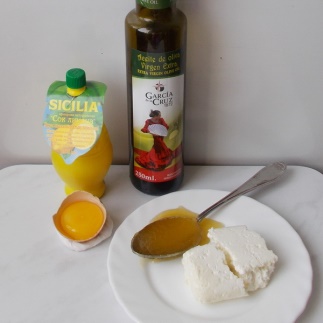 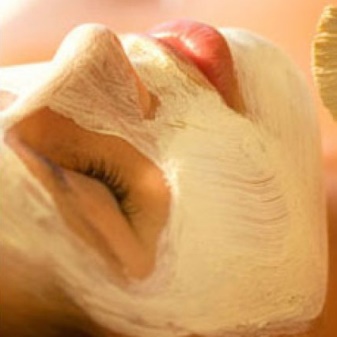 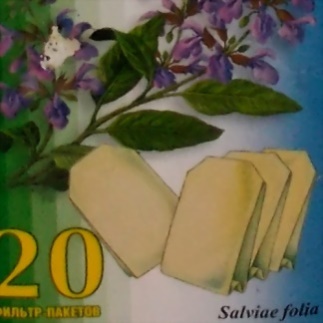 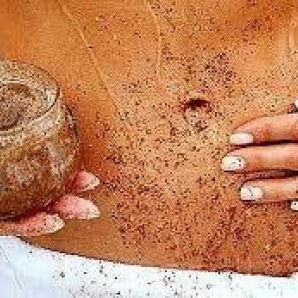 Процедуры  и маски для лица:Моя любимая питательная маска –  Творожная маска для лица от морщинДля приготовления маски в домашних условиях берем:2 ст. ложки  мягкого творога½  ч. л  меда1 желток½  ч. л лимонного сока½  ч. л масла  оливы или зародышей пшеницы.Полученную массу наносим равномерным слоем на очищенное лицо, декольте, шею на 20-25 минут.  Смываем теплой водой, протираем кубиком льда или обрызгиваем  прохладной водой из пульверизатора.Кроме того, не забывайте о губах, которые также нуждаются в уходе осенью:Маска для губ. Смешайте чайную ложку сливок и 1 чайную ложку творога. Нанесите на губы и оставьте в течение 10 минут, затем смойте теплой водой.Для тела:Не зависимо от сезона  лето или зима, скраб для тела  рекомендуется  два раза в неделю. Для нормальной кожи   можно  взять классический скраб, для сухой  кожи лучше отдать предпочтение  скрабу  с растительными маслами и медом.Затем  защищаем кожу  кремом или бальзамом.  А  если кожа сухая, используйте сухие масла после нанесения крема, они образуют окклюзионную пленку, которая предотвращает быстрое обезвоживание кожи.Для рук и ног:У каждого из нас ноги часто более чем на 6 часов, спрятаны  в обуви, в результате суставы  ног  стянуты и находятся в сжатом состоянии,  а руки подвергаются холоду  и ветру.   Кроме кремов, которые можно использоваться для увлажнения и питания кожи рук и ног,  есть простой рецепт  домашней спа-процедуры.  Что это? Перчатки, которые смягчают и успокаивают  кожу.Как это? – Нанесите крем на руки и ноги, например, когда смотрите телевизор, наденьте хлопковые перчатки на руки и носки на ноги. Дайте крему впитаться в кожу.   10 - 20 минут, 2 раза в неделю – дадут вам заметный результат.Упражнения мимоходом и домашние Спа процедуры  для легкости ног.Если мы проводим целый день на ногах, на каблуках, то болячки, волдыри, трещины  на стопах   это бывает часто и очень неудобно, к  этому добавляется отечность  и ноющая боль в суставах.Что можно сделать в этой ситуации?Ну, как вы думаете, какой рецепт можно получить от тренера?Конечно,  упражнение  и домашние Спа процедуры)))))))УПРАЖНЕНИЕ:Сегодня выполняем самое простое и эффективное упражнение, которое направлено  на профилактику эффекта "усталые ноги", отечность и варикоз. Упражнение поможет улучшить венозный отток, повысить тонус сосудов и укрепить мускулатуру ног.Исходное положение: ложимся на спину, ягодицы касаются стены, поднимаем ноги вверх по стене.Чередуя тянем носки вверх – вниз (к коленям)Дыхание произвольное.ЧТО ВЫ ПОЧУВСТВУЕТЕ:Вытяжение задней поверхности бедер и в области подколенного сухожилия.ВАЖНО!НЕ ДОПУСКАЙТЕ РЕЗКИХ БОЛЕВЫХ ОЩУЩЕНИЙ ПОД КОЛЕНЯМИ!!!  Слегка согните  колени или опустите ноги на пол и примите горизонтальное положение.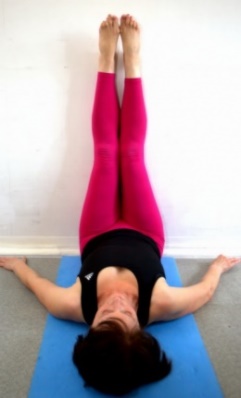 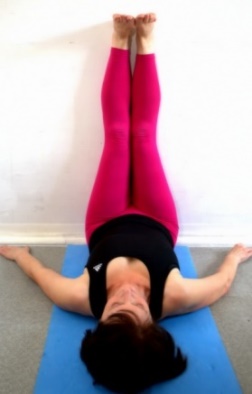  ДОМАШНЕЕ СПА для ног и стоп:Ароматические ванночки, скраб и смягчающий крем помогут снять напряжение, усталость  и сделают кожу  ваших ног мягкой и шелковистой ))))))Получилось как рекламный призыв, но что самое интересное, что так оно и есть.Ванночки:Налейте горячую воду в миску или тазик, добавьте эфирные масла, строго соблюдая все дозировки, (лучше предварительно растворить аромаэссенции в эмульгаторе: мед, пена для ванн, жидкое мыло, вино, молочная сыворотка, морская или поваренная соль).Далее, погрузите  в воду стопы и принимайте ванночку  10 минут.Для Ванночек используйте эфирные масла,в зависимости от проблем СТРОГО СОБЛЮДАЙТЕ ДОЗИРОВКУ!!!:«Разрастание и утолщение эпидермиса»  -  огрубевшие участки кожи на подошвах возникают    вследствие  длительного давления и трения.Чайное дерево 4к + Майорана 6к«Потеря эластичности» - трещины, возникающие вследствие линейного разрыва.Ромашка 5к + Кедр 5к + Лаванда 5кКипарис 6кСосна 5к + Лимон 4кСкраб - хорошо использовать после того, как вы приняли ванночку  для стоп. Его можно приготовить самим из кофе, например, или купить готовый.Отшелушивающий скарб  удаляет натоптыши и часть рогового слоя, расположенного на пятках и под пальцами. И завершаем процедуру легким массажем стоп с питательным или увлажняющим кремом.Он регенерирует, увлажняет и смягчает кожу.  Разомните, ваши пальцы ног, стопы и  лодыжки  энергичным массажем. Для интенсивного действия, Спа процедур положите толстый слой крема на стопы, наденьте носки и ложитесь  спать.Сколько нужно ждать результатОднажды моя бабушка, которая, кстати,  до последних дней жизни (98)  делала  утреннюю зарядку, спросила у меня: «Когда же ты закончишь заниматься своей физкультурой?»На что я ей отвечала, что физкультура – это образ жизни, и это навсегда!!! Ну,  а чтобы получить результат  нужно, помочь организму выработать привычку  и потребность в движении.Сколько нужно времени, чтобы выработать привычку?Согласно, исследованиям - если выполнять одно и то же действие каждый день, желательно в одно и то же время, привычка вырабатывается за 21 день.  Устойчивая привычка  за 40 дней.  А  вот перестройка различных систем организма  потребует  90 дней.  Поэтому наберитесь терпения на 21 день, например, запишитесь в программу  «Коррекция тела»  21  день  под контролем тренера пробегут незаметно, а привычка останется навсегда!